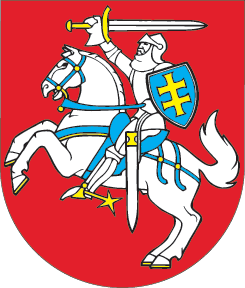 LIETUVOS RESPUBLIKOSVIEŠOJO ADMINISTRAVIMO ĮSTATYMO NR. VIII-1234 11 STRAIPSNIO PAKEITIMOĮSTATYMAS2018 m. birželio 29 d. Nr. XIII-1372Vilnius1 straipsnis. 11 straipsnio pakeitimasPakeisti 11 straipsnį ir jį išdėstyti taip:„11 straipsnis. Vidaus administravimas 1. Vidaus administravimo tikslas – užtikrinti, kad viešojo administravimo subjektas galėtų tinkamai atlikti viešojo administravimo funkcijas.2. Viešojo administravimo įstaigos administracijos struktūrą nustato viešojo administravimo įstaigos vadovas, vadovaudamasis įstatymais ar jų pagrindu priimtais teisės aktais ir atsižvelgdamas į nustatytus viešojo administravimo įstaigos tikslus ir uždavinius, strateginius ar metinius veiklos planus ir patvirtintą valstybės tarnautojų ir darbuotojų, dirbančių pagal darbo sutartis (toliau – darbuotojai), pareigybių skaičių, jeigu kiti įstatymai nenustato kitaip.3. Viešojo administravimo įstaigos administracijos padaliniais gali būti grupė, departamentas (valdyba), skyrius (biuras, tarnyba), o savivaldybės viešojo administravimo įstaigoje – ir poskyris.4. Grupė steigiama sudėtingiems, kompleksiniams, su politikos formavimu susijusiems viešojo administravimo įstaigos uždaviniams spręsti. Grupei vadovauja grupės vadovas. Grupės veiklą reglamentuojančius teisės aktus (nuostatus, pareigybių aprašymus ir kt.) tvirtina viešojo administravimo įstaigos vadovas.5. Departamentas (valdyba) steigiamas nevienarūšių viešojo administravimo įstaigos funkcijų įgyvenimui administruoti. Departamentą (valdybą) sudaro ne mažiau kaip du skyriai (biurai, tarnybos). Departamentui vadovauja direktorius (valdybai – viršininkas). Departamento (valdybos) veiklą reglamentuojančius teisės aktus (nuostatus, pareigybių aprašymus ir kt.) tvirtina viešojo administravimo įstaigos vadovas.6. Skyrius (biuras, tarnyba) paprastai yra departamento (valdybos) struktūrinė dalis. Kai administruoti pavestoje srityje yra nepakankama uždavinių ir funkcijų įvairovė arba kai to reikalauja įstatymas, skyrius (biuras, tarnyba) gali nebūti departamento (valdybos) struktūrinė dalis. Skyrių (biurą, tarnybą) sudaro ne mažiau kaip 4 pareigybės, išskyrus vidaus audito tarnybas ir centralizuotas vidaus audito tarnybas, kurias sudaro ne mažiau kaip 2 pareigybės. Skyriui (biurui, tarnybai) vadovauja vedėjas (viršininkas). Skyriaus (biuro, tarnybos) vedėjas (viršininkas) savivaldybių viešojo administravimo įstaigose gali turėti pavaduotojų. Skyriaus (biuro, tarnybos) veiklą reglamentuojančius teisės aktus (nuostatus, pareigybių aprašymus ir kt.) tvirtina viešojo administravimo įstaigos vadovas.7. Savivaldybių viešojo administravimo įstaigose skyrių (biurą, tarnybą) gali sudaryti poskyriai. Poskyris sudaromas iš ne mažiau kaip 3 pareigybių. Poskyriui vadovauja vedėjas. Poskyrio veiklą reglamentuojančius teisės aktus (nuostatus, pareigybių aprašymus ir kt.) tvirtina viešojo administravimo įstaigos vadovas.8. Uždaviniams ir funkcijoms, kurie nepriskirti atskiriems viešojo administravimo įstaigos administracijos padaliniams, įgyvendinti gali būti steigiama pareigybė (pareigybės), nepriklausanti (nepriklausančios) skyriui (biurui, tarnybai), departamentui (valdybai) ar grupei. Tokios pareigybės aprašą tvirtina ir pavedamas atlikti funkcijas nustato viešojo administravimo įstaigos vadovas.9. Šio straipsnio 3, 4, 5, 6, 7 ir 8 dalių nuostatos viešojo administravimo įstaigoms taikomos tiek, kiek jų nereglamentuoja statutai ar kiti įstatymai.“2 straipsnis. Įstatymo įsigaliojimas ir įgyvendinimas1. Šis įstatymas, išskyrus šio straipsnio 2 dalį, įsigalioja 2019 m. sausio 1 d.2. Subjektai, kuriems teisės aktais yra pavesta tvirtinti viešojo administravimo įstaigos administracijos struktūrą, ne vėliau kaip iki 2018 m. gruodžio 31 d. peržiūri ir įvertina įstaigos administracijos struktūrą ir prireikus priima atitinkamų teisės aktų, kuriais nustatoma viešojo administravimo įstaigos administracijos struktūra, pakeitimus.Skelbiu šį Lietuvos Respublikos Seimo priimtą įstatymą.Respublikos Prezidentė	Dalia Grybauskaitė